ПРОЕКТПО ЗДОРОВЬЕ СБЕРЕЖЕНИЮ.«Волосы и уход за ними"Участники проекта:дети подготовительной  группыВоспитатель:Ашихина Ирина АндреевнаТип проекта: 
                               По составу участников – групповой.
Ожидаемые результаты:Научить  детей ухаживать за волосами.  Цель проекта: развивать навыки санитарно-гигиенического и профилактического ухода за волосами у старших дошкольников; воспитывать привычку следить за своим внешним видом; расширять активный словарь; работать над развитием познавательной сферы. Задачи:1. Развивать навыки санитарно-гигиенического и профилактического ухода за волосами.2. Воспитывать привычку следить за своим внешним видом.3. Расширять активный словарь воспитанников.4. Продолжать работать над развитием познавательной сферы детей.Оборудование:- таблички со словами, - ребус,- щетки разного назначения,- моющие средства,- заколка для волос,- веревочки,- пояса, - шнурки,- фотографии девочек группы с прическами,- смесь трав,- посуда для заваривания ополаскивателя.Опорные слова: волосы бывают - длинные, короткие (по длине); - прямые, вьющиеся (по виду); - густые, редкие (по количеству);- мягкие, жесткие (на ощупь);- чистые, грязные (по чистоте);- темные, светлые (по цвету).Ход занятияКрасивые волосы - одно из главных украшений девушки. Внешний вид волос зависит от состояния здоровья человека, наличия вредных привычек, питания, ежедневного ухода и даже от смены настроения.Посмотрите внимательно на предложенные фотографии девочек нашей группы с различными прическами и ответьте на мои вопросы:- какие прически вам понравились?- почему вы их выбрали?- чем они вам понравились?- для какого случая подходит та или иная прическа (из предложенных изображений).Ответы детей.Воспитатель:- Посмотрит друг на друга. Обратите внимание, что вы не похожи и ваше волосы тоже отличаются от волос других детей. Какие бывают волосы?Ответы детей.Воспитатель:- Какие бы ты хотел иметь волосы?От чего зависит внешний вид волос? (от природных данных, от правильного питания, от правильного ухода за ними).Ответы детей.Воспитатель:- Вспомните правила ухода за волосами:- необходимо расчесывать волосы дважды в день. Длинные - начиная от концов, короткие - с корней;- мыть волосы рекомендуется умеренно горячей водой - не чаще двух раз в неделю;- намыливать голову надо дважды, напоследок тщательно прополоскать волосы;- сушить волосы надо на открытом воздухе, расчесывая их пластмассовой расческой, пока они чуть влажные. При быстром высушивании волос феном легко их пересушить, что делает волосы ломкими;- рекомендуется использовать один раз в неделю маску, бальзам или ополаскиватель для волос. Они питают и лечат волосы.Ополаскиватель можно приготовить самим, используя народные рецепты. Сейчас мы с вами приготовим ополаскиватель для укрепления, питания и лечения волос из трав. Нам понадобятся сухие травы: крапива (для питания волос); зверобой (для лечения волос); ромашка (для укрепления волос).Воспитатель предлагает кому-нибудь из детей насыпать в посуду по 1 столовой ложке каждой из трав и залить 1 стаканом горячей воды. Дать настою отстояться. После того, как вы помоете волосы шампунем, их можно прополоскать этим настоем.ФизкультминуткаДети встают в круг. 1. Воспитатель произносит слова, обозначающие действия. Если эти действия можно использовать при уходе за волосами, то дети хлопают в ладоши, если нельзя - подпрыгивают:- копать,- мыть,- расчесывать,- гулять,- сидеть,- сушить.Дидактические игры на развитие мышления1. Из имеющихся моющих средств выбрать средства, необходимые для мытья волос:- шампунь для волос,- хозяйственное мыло,- средство для мытья посуды.- стиральный порошок.2. Из предложенных предметов выберите те, которые необходимы для ухода за волосами:- щетка для волос,- расческа, - щетка одежная,- щетка хозяйственная,- щетка для мытья посуды,- зубная щетка.3. Из предложенных предметов выберите те, которыми можно украсить прическу:- банты,- заколки,- резинки для волос,- веревочка,- шнурок для ботинка,- прищепка для белья,- пояс.Дидактические игры на развитие памяти1. На стол выставляются шампунь, 2 расчески, бант и заколка. Детям дается время (5-7 сек.) на запоминание. Потом им предлагается закрыть глаза. Воспитатель в это время меняет 2 предмета местами. Дети, открыв глаза, определяют, что изменилось.2. Угадай и назови по описанию прически девочку группы .3. Подведение итога занятия.Советы родителям.Расчесывать нужно обязательно сухие волосики и как минимум два раза в день - утром, как ребенок проснется и вечером перед сном. Важно правильно выбрать такой атрибут, как расческа. Лучше приобрести две: одна пусть будет массажная щетка, а другая - зубчатый частый гребешок. Чем волосы тоньше, тем чаще должны быть зубчики и наоборот - чем гуще, тем реже. Выбирая расческу, обратите внимание, чтобы кончики зубцов были закруглены, и не могли поранить нежную кожу детской головы. Лучше, если гребешок будет из натурального материала - дерева, кости, а щетка из натуральной щетины. Например, некоторые породы дерева даже обладают лечебным и противоаллергическим действием. Лучше всего мыть волосы ребенку водой, температура которой 33 - 37 градусов. Чем температура выше, тем больше раскрывается и пушится структура волоса, а также активируются сальные железы и волосы быстрее загрязняются. Более того, если мыть волосы в более прохладной воде, улучшается кровообращение в коже головы, что придает волосам красивый блеск. 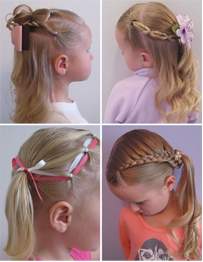 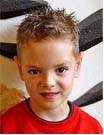 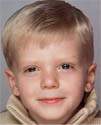                                                                                    Наши прически.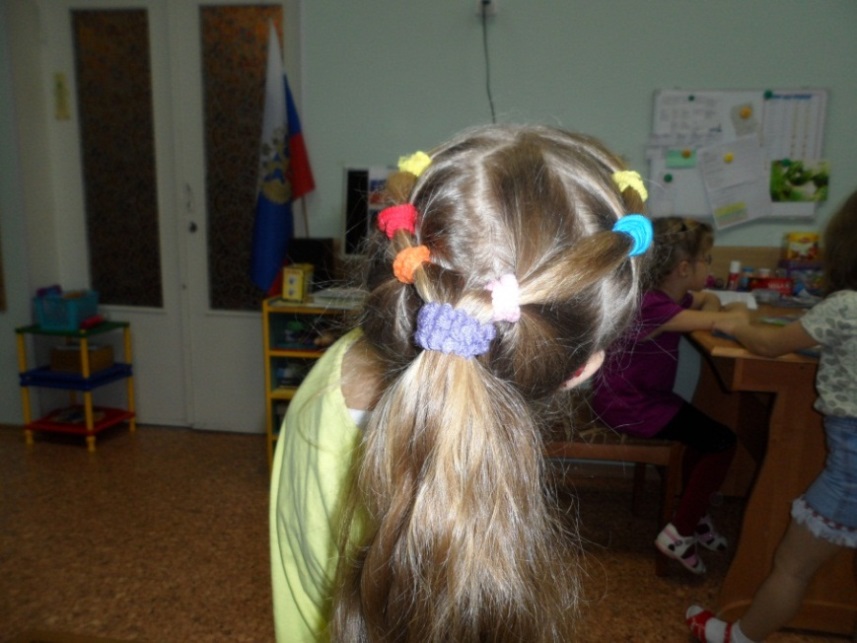 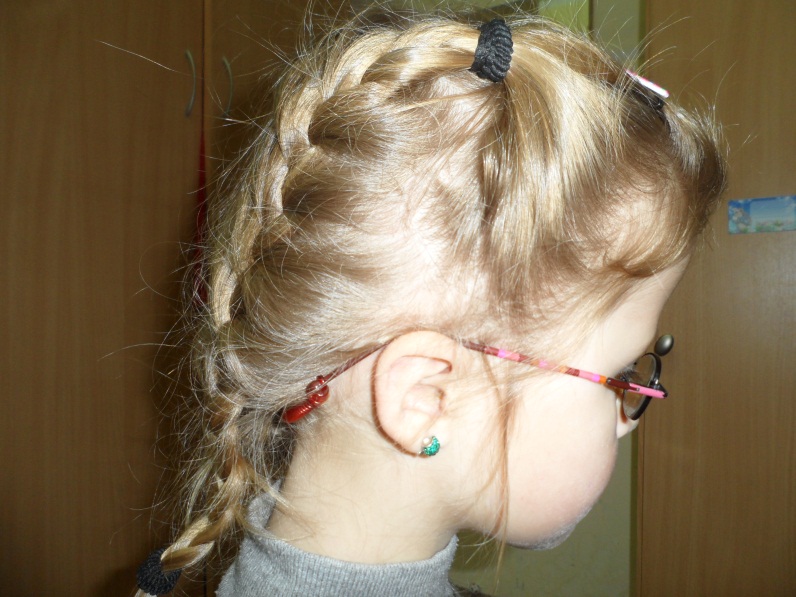 Виды расчесок.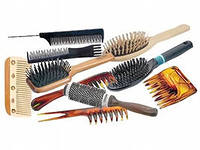 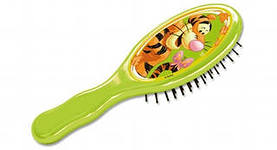 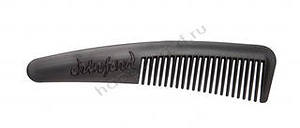 